8-12.06.2020r.,,Sprytny piesek” głoski syczące w zdaniach- ćwiczenia utrwalające.Zachęcam do obejrzenia obrazków, a następnie powtórzenia zwrotów i udzielenia odpowiedzi na pytania.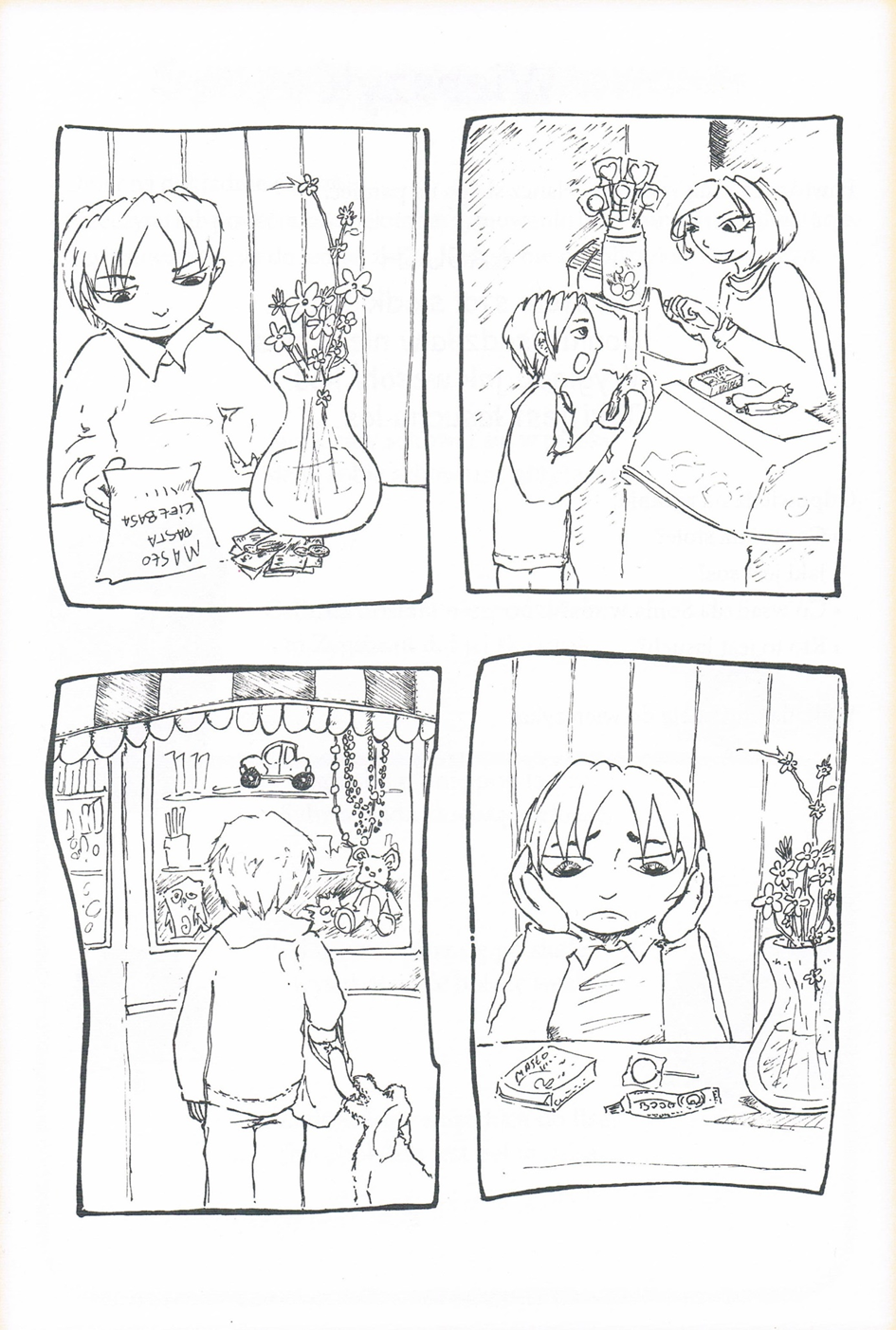 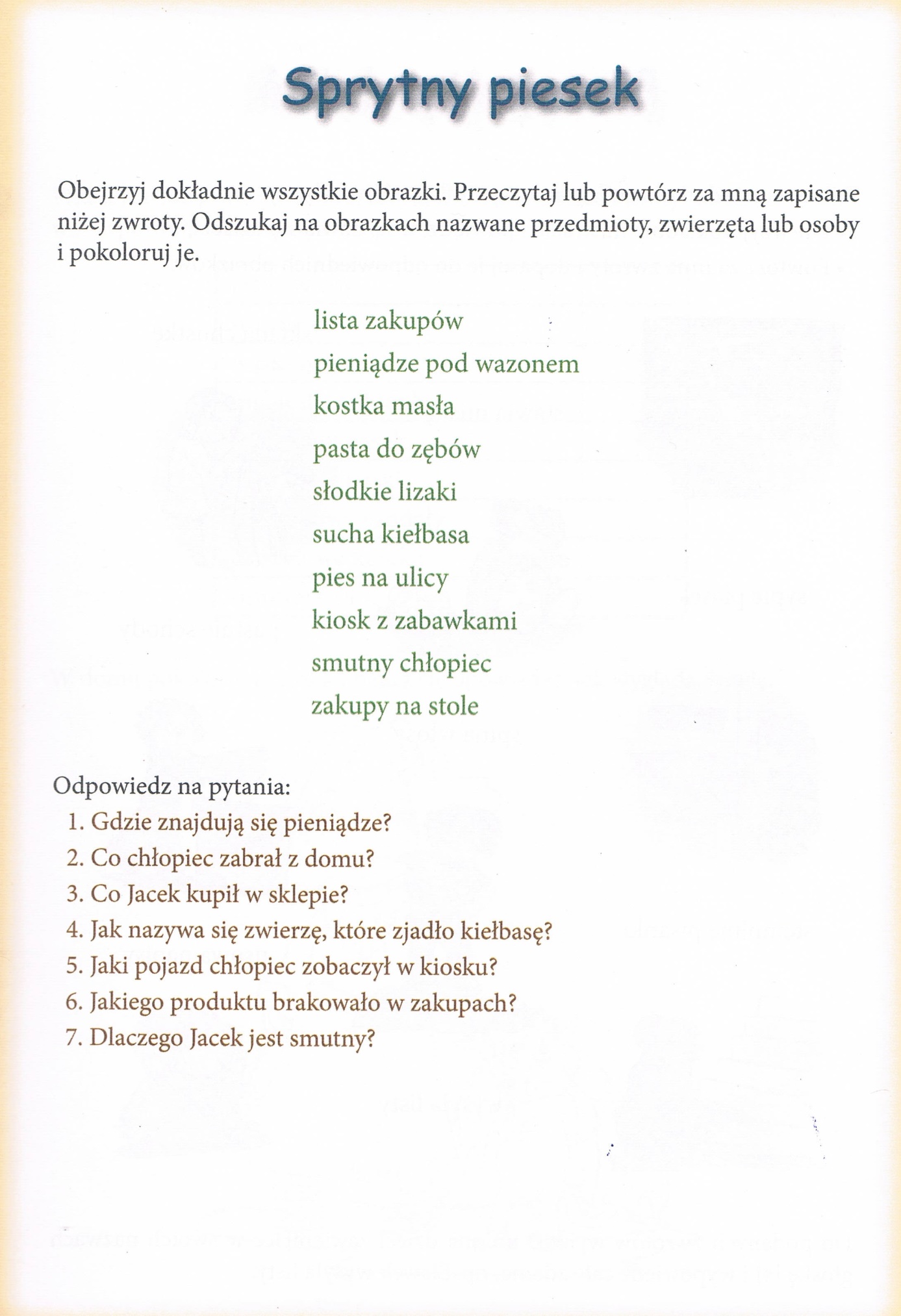 